АППАРАТНАЯ УЧЕБА ГОСУДАРСТВЕННЫХ ГРАЖДАНСКИХ СЛУЖАЩИХ АДМИНИСТРАЦИИ ГЛАВЫ РЕСПУБЛИКИ МАРИЙ ЭЛ. 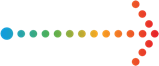 30 СЕНТЯБРЯ 2021 ГОДА30 сентября 2021 года состоялась аппаратная учеба государственных гражданских служащих Администрации Главы Республики Марий Эл. Заместитель руководителя Маристата Елена Китаева представила доклад на тему «Перепись населения. История и настоящее».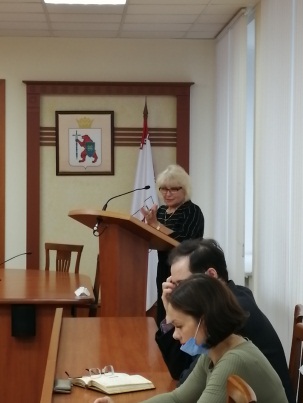 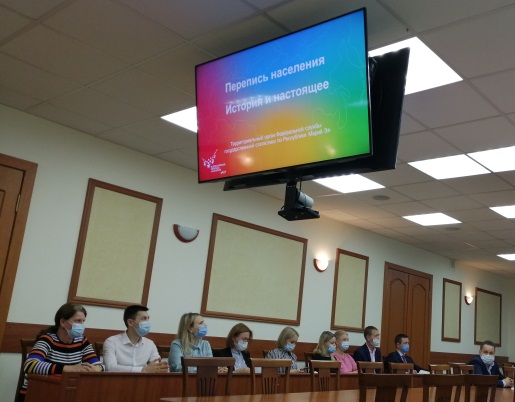 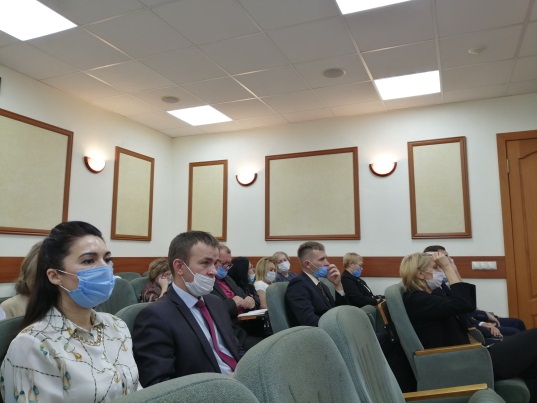 